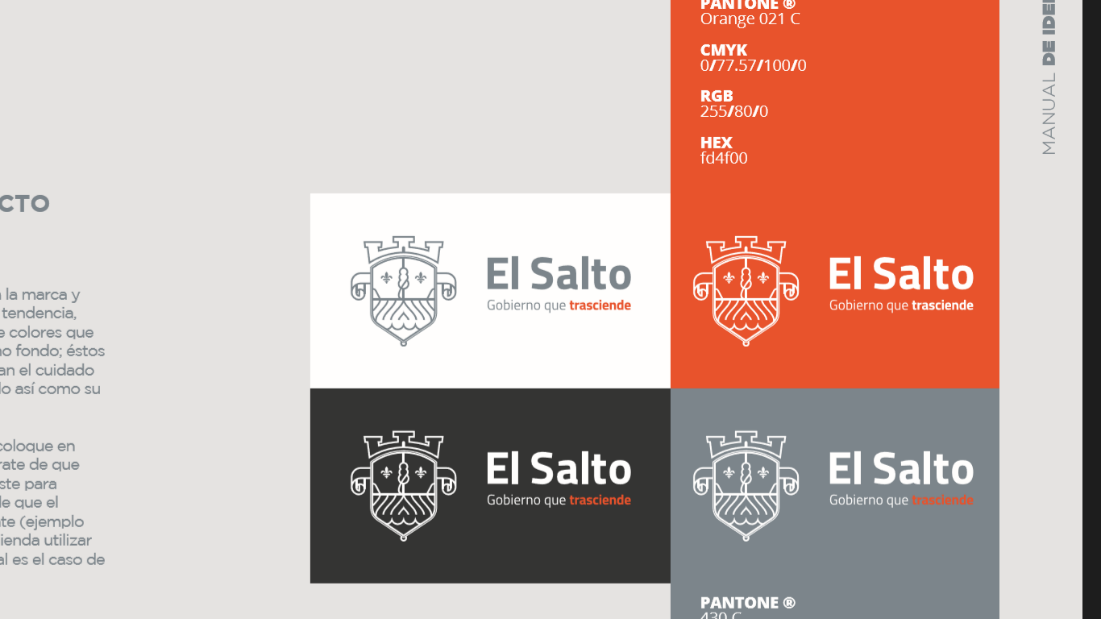 INFORME DE ACTIVIDADES DE JUNIO 2020DIRECCIÓN DE PLANEACIÓN, EVALUACIÓN Y SEGUIMIENTOACTIVIDADOBJETIVORESULTADOProceso de selección y captura de datos de los informes de actividades de las dependencias municipalesConocer y cuantificar las acciones relevantes realizadas y generar información cuantitativaProceso mensual de mayoTrimestral  de enero a mayo Segundo semestre 2019-2020Informe general de actividades de las distintas dependencias de octubre 2019 a mayo  2020Proceso de elaboración de graficas estadísticas Conocer las variantes que permitan el análisis y toma de decisiones en distintas materias Elaboración de graficas estadísticas de  mayo 2020Monitoreo de obras públicas para su entregaRevisar que la obra publica este en condición de entregar y que el perímetro ente atendido por los servicios municipales 3 obras monitoreadasCoordinación de los filtros sanitarios en tianguis del municipio ante el COVID-19Aplicar medidas sanitarias para prevenir la propagación del contagio, en tianguis de mayor afluencia8 tianguis permanentes5 esporádicos9 con visitas de supervisión Conferencia virtual  “ QUE SIGUE PARA JALISCO “Conocer y colaborar en el análisis de las futuras acciones  en la nueva normalidad  para Jalisco y  sus municipios1 conferenciasResumen  de actividades del primer semestre 2019- 2020Notificar información para el segundo informe de gobiernoCaptura concluida